محضر مناقشة رسالة دكتوراه علوم PROCES VERBAL DE SOUTENANCE DE THESE DE DOCTORAT EN SCIENCESMinistère de L’Enseignement Supérieuret de la Recherche ScientifiqueUniversité   IBN KHALDOUN de TiaretVice-Rectoratde la formation supérieure  de  troisième cycle, l’habilitation universitaire et la recherche scientifique  et la formation supérieure de post-graduationالـجمهوريـة الـجزائرية الـديمقراطيـة الـشعبيـــةRépublique Algérienne Démocratique et Populaire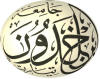 وزارة الـتعليـم الــعالـي و الـبحث العلمـيجامعة ابن خلدون  تيارتنيابة مديرية الجامعة للتكوين العالي في الطور الثالث  التأهيل الجامعي و البحث العلمي و التكوين العالي فيما بعد التدرج - Vu le Décret exécutif n° 98-254 du 17 août 1998 relative à la formation doctorale, à la post graduation spécialisée et à l‘habilitation universitaire.-  بمقتضى المرسوم التنفيذي رقم 98-254 المؤرخ في 17 أغسطس 1998 و المتعلق بالتكوين في الدكتوراه و ما بعد التدرج المتخصص و التأهيل الجامعي.Mr  (Mme, Melle)  : …………….......................السيد(ة) :......................................................Régulièrement inscrit(e) en : Doctorat en Sciencesمسجل(ة) بانتظام في : الدكتوراه في العلومFaculté : …………………………………………...........الكلية : ......................................................Spécialité : ………………………………………………....التخصص : ...................................................Date de la 1ère Inscription : ........................ تاريخ أول تسجيل : ..........................................A soutenu publiquement le : .........................ناقش(ت) علنا بتاريخ:.......................................Intitulé du sujet:..................................................... عنوان الموضوع: ..................................................... ....................................................................................................................................................................................................................................................................................................................................................................أمام لجنة المداولات:Devant le Jury:أعضاء اللجنةMembres du Juryالإسم و اللقبNom et PrénomالرتبةGradeالجامعة الأصليةUniversité d'origineالإمضاءEmargementالرئيس     -  Présidentالمقرر  -   Rapporteurالمناقش - Examinateurالمناقش - Examinateurالمناقش - Examinateurالمناقش - Examinateurالتي قررت منح التقدير الأتي: Le jury a décidé d'attribuer la mention suivante:Le jury a décidé d'attribuer la mention suivante:- مشرف جدا-Très Honorable-Très Honorable- مشرف- Honorable- Honorableو تسجيل التقييمات التالية: Et porte les appréciations suivantes :Et porte les appréciations suivantes :..................................................................................................................................................................................................................................................................................................................................................................................................................................................................................................................................................................................................................................................................................................................................................................................................................................................................................................................................................................................................................................................................................................................................................................................................................................................................................................................................................................................................................................................................رئيس اللجنة /Président de Jury رئيس اللجنة /Président de Jury  العميد / Le Doyen العميد / Le Doyenنائب مدير الجامعة / Le Vice Recteur